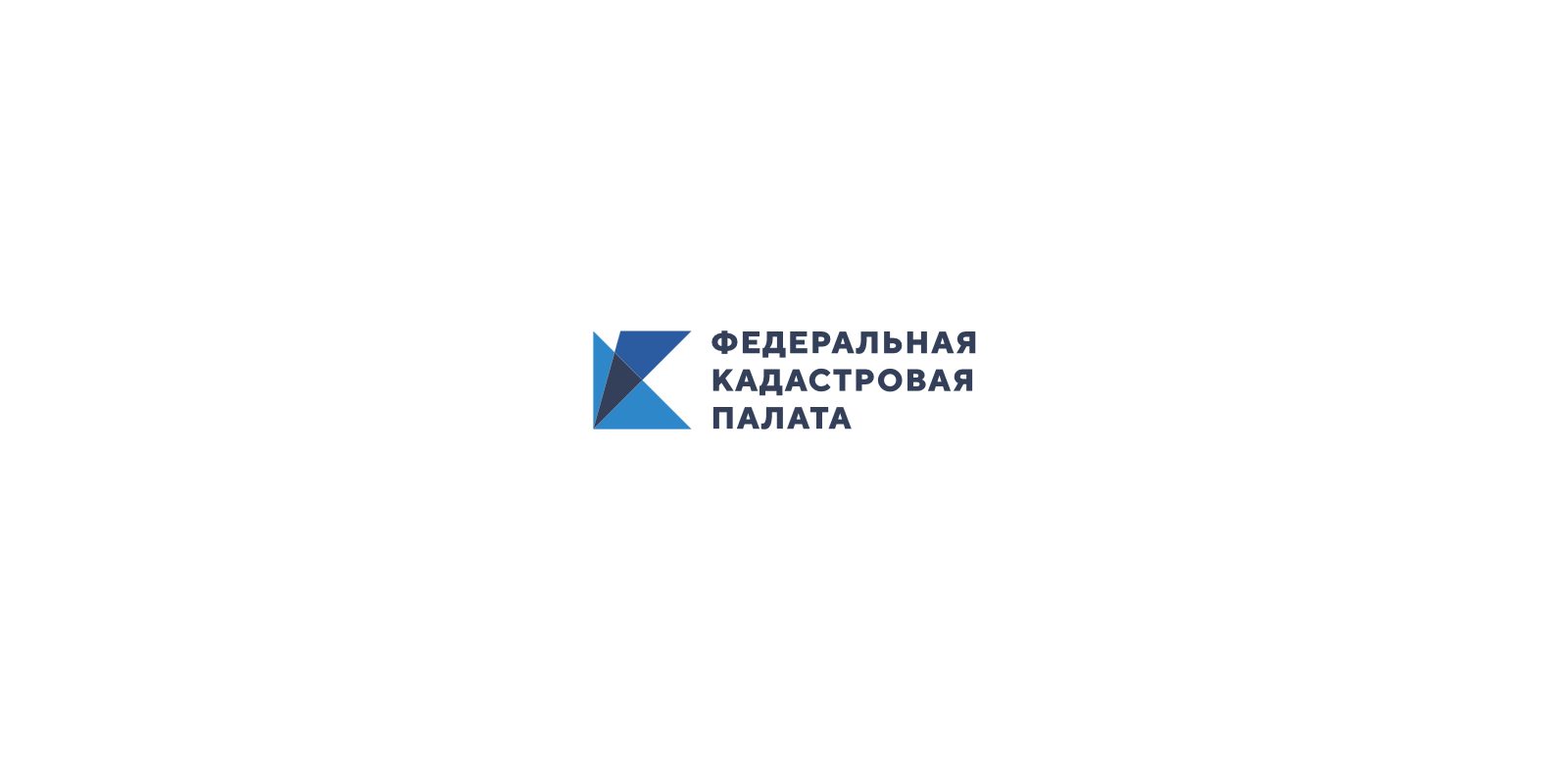 ПРЕСС-РЕЛИЗОфисы Кадастровой палаты 24 июня будут закрытыКадастровая палата по Бурятии информирует заявителей о том, что 24 июня офис учреждения по улице Ленина, 55 будет закрыт в связи с объявлением этой даты нерабочим днем.  Во вторник, 23 июня офисы ведомства  работают в прежнем режиме с 8:00 до 17:00. 1 июля, день всеобщего голосования россиян по группе поправок в Конституцию РФ также объявлен выходным днем. В этот день все офисы ведомства будут закрыты. 